HOLLY HIGH SCHOOL
GIRLS VARSITY GOLFHolly High School Girls Varsity Golf finishes 1st place at OwossoMonday, August 20, 2018
3:30 PM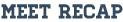 The Holly Varsity Girls golf team traveled out to Owosso CC to take on the Trojans on Monday afternoon. The Bronchos earned a victory by a final total of 192-260. Scoring for the Bronchos were Kate Brown (match medalist) with a 45, Ella Lonsbury with a 48, Kelsey Malone 49, and Lexie Curtis 51. Owosso was led by Izzey Newburry with a 52. With the win, Holly is now 1-0 in Metro League play and will return to the course on Wednesday of this week to take on the Dragons of Swartz Creek at Heather Highlands at 11:30 a.m.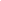 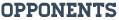 